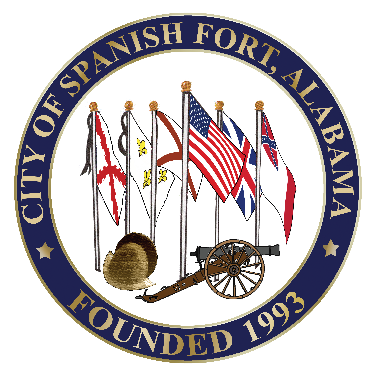 MEETING NOTICE SPECIAL CITY COUNCIL MEETING       Monday, August 10, 2020       5:00 p.m.Meeting will be heldat Spanish Fort Community Center 7361 Spanish Fort Boulevard 